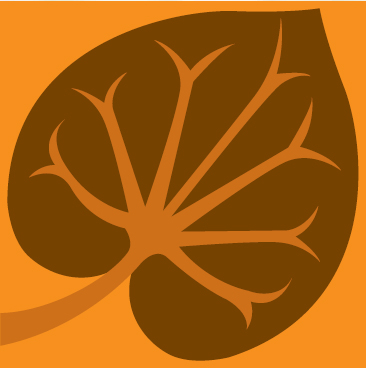 9. 00 - 9. 30	(План научных и образовательных мероприятийНационального гематологического общества на 2020 год. 23 января 2020г. Экспертный  совет НГО.  Актуальный порядок оказания медицинской помощи по специальности «Гематология» (Место проведения – отель» Ренессанс Монарх», Ленинградский проспект, 31А, г. Москва)20 февраля  2020г.  Совещание рабочей группы по изучению ОЛЛ. Обсуждаем проект ОЛЛ-2016 (гостиница «Холидей Инн», ул. Лесная, д.15  г. Москва) ПЕРЕНОС по датам V Конгресс гематологов России. Место проведения:  г. Москва, Кутузовский пр. 2/1, стр. 1 (Конгресс-Парк гостиницы Украина) -   ПЕРЕНОС Совещание рабочей группы по ОМЛ. Место проведения г. Москва,  гостиница «Холидей Инн» ул. Лесная,  д.15 28-29 мая 2020 г. Совещание главных гематологов ЦФО (место проведения:  г. Рязань, гостиница «Амакс» (адрес: пр. Первомайский д.54)4-5 июня 2020 г.  Конференция: «Лейкозы и лимфомы. Терапия и фундаментальные исследования. «Актуальные вопросы диагностики и лечения гемобластозов»» (место проведения г.  Самара)    26-27 июня 2020  встреча экспертов  EWGALL   (место проведения г. Казань) мероприятие ОТМЕНЕНО 25-26 июня Совещание рабочей группы по ОМЛ.  Форум экспертов. Место проведения г. Москва, гостиница «Холидей Инн» ул. Лесная, д.15 2.09.2020г.  Митинг совместно с EHA : «Один день- один спикер» место проведения г. Санкт-Петербург ?10.09.2020г. ? Сентябрь 2020г  «Школа НГО» «Лейкозы и лимфомы. Терапия и фундаментальные исследования. «Актуальные вопросы диагностики и лечения гемобластозов»» (место проведения г. Симферополь)Сентябрь – октябрь 2020г. Академия НГО. Межрегиональная конференция по лимфопролиферативным заболеваниям  г. ЯрославльОктябрь 2020. Конференция памяти И. Л. Черткова.  Фундаментальная наука.  Место проведения ФГБУ НМИЦ МЗРФ ( ФГБУ НМИЦ гематологии, МЗРФ, Новый Зыковский д. 4А,г. Москва)18-20 октября 2020 год. V Конгресс гематологов России. Место проведения:  г. Москва, Кутузовский пр. 2/1, стр. 1 (Конгресс-Парк гостиницы Украина)Ноябрь 2020 г. Производственное совещание. Конференция: «Лейкозы и лимфомы. Терапия и фундаментальные исследования» 26 – 27 ноября 2020 года в Москве  II Конгресс трансфузиологов РоссииМесто проведения: г. Москва, Площадь Европы, д. 2;  Деловой центр гостиницы «Рэдиссон Славянская»  Декабрь 2019г. Совещание рабочей группы по изучению множественной миеломы (РГ-ММ)